ที่ มท ๐๘10.6/ว	กรมส่งเสริมการปกครองท้องถิ่น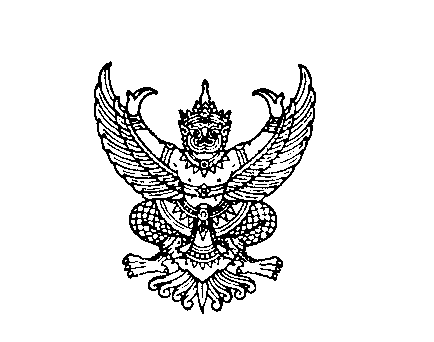 							       ถนนนครราชสีมา เขตดุสิต กทม. ๑๐๓๐๐						        มกราคม  2563เรื่อง	ข้อสั่งการจากการประชุมคณะกรรมการนโยบายและบริหารข้าวแห่งชาติ ครั้งที่ 2/2562เรียน	ผู้ว่าราชการจังหวัด ทุกจังหวัดอ้างถึง  ระเบียบกระทรวงมหาดไทยว่าด้วยค่าใช้จ่ายเพื่อช่วยเหลือประชาชนตามอำนาจหน้าที่ขององค์กรปกครองส่วนท้องถิ่น พ.ศ. 2560 และที่แก้ไขเพิ่มเติม (ฉบับที่ 2) พ.ศ. 2561สิ่งที่ส่งมาด้วย	สำเนาหนังสือกระทรวงมหาดไทย (กรมการปกครอง) ที่ มท 0310.3/51  ลงวันที่ 3 มกราคม 2563					จำนวน 1 ฉบับด้วยกรมส่งเสริมการปกครองท้องถิ่นได้รับแจ้งจากกระทรวงมหาดไทยว่า การประชุมคณะกรรมการนโยบายและบริหารข้าวแห่งชาติ ครั้งที่ 2/2562 เมื่อวันศุกร์ที่ 6 ธันวาคม 2562 เวลา 13.00 น. ณ ห้องประชุมตึกภักดีบดินทร์ ทำเนียบรัฐบาล ซึ่งนายกรัฐมนตรีเป็นประธานการประชุม มีข้อสั่งการมอบหมายกระทรวงมหาดไทยพิจารณาให้องค์กรปกครองส่วนท้องถิ่นดำเนินการจัดหาและสนับสนุนรถเกี่ยวข้าว รวมถึงเครื่องจักรกลทางการเกษตร เพื่อช่วยเหลือเกษตรกรในการลดต้นทุนการผลิตข้าวกรมส่งเสริมการปกครองท้องถิ่นพิจารณาแล้วเห็นว่า ข้อสั่งการของนายกรัฐมนตรีดังกล่าว องค์กรปกครองส่วนท้องถิ่นสามารถให้ความช่วยเหลือเกษตรกรได้ตามแนวทาง ดังนี้1. การช่วยเหลือเกษตรกรในการลดต้นทุนการผลิตข้าวนั้น องค์กรปกครองส่วนท้องถิ่นสามารถให้ความช่วยเหลือเกษตรกรได้ตามระเบียบกระทรวงมหาดไทยว่าด้วยค่าใช้จ่ายเพื่อช่วยเหลือประชาชนตามอำนาจหน้าที่ขององค์กรปกครองส่วนท้องถิ่น พ.ศ. 2560 และที่แก้ไขเพิ่มเติม (ฉบับที่ 2) พ.ศ. 2561 ซึ่งระเบียบดังกล่าวได้มีการแก้ไขเพิ่มเติมเกี่ยวกับค่าใช้จ่ายเพื่อช่วยเหลือประชาชนตามอำนาจหน้าที่ขององค์กรปกครองส่วนท้องถิ่นให้ครอบคลุมสอดคล้องกับอำนาจหน้าที่ขององค์กรปกครองส่วนท้องถิ่นและมีความเหมาะสมยิ่งขึ้น จากเดิมการช่วยเหลือประชาชนตามอำนาจหน้าที่ขององค์กรปกครองส่วนท้องถิ่น จะมี 3 กรณี ได้แก่ 1) ด้านสาธารณภัย 2) ด้านส่งเสริมและพัฒนาคุณภาพชีวิต 3) ด้านป้องกันและควบคุมโรคติดต่อ โดยการแก้ไขระเบียบ (ฉบับที่ 2) เป็นการเพิ่มเติมด้านการช่วยเหลือเกษตรกรผู้มีรายได้น้อย (หมายความว่า เกษตรกรผู้อยู่ในครอบครัวที่มีฐานะยากจนมีรายได้ไม่เพียงพอต่อการเลี้ยงชีพ มีชีวิตอย่างยากลำบาก ขาดแคลนปัจจัยพื้นฐาน) โดยองค์กรปกครองส่วนท้องถิ่นสามารถให้ความช่วยเหลือเกษตรกรที่ประสบปัญหาในการประกอบอาชีพ ในเรื่องดังต่อไปนี้1.1 จัดหาหรือปรับปรุงแหล่งน้ำเพื่อการเกษตร1.2 การสนับสนุนอุปกรณ์ เครื่องมือเครื่องใช้ในการปรับปรุงแหล่งน้ำ1.3 ประสานกับหน่วยงานที่เกี่ยวข้องเพื่อให้การสนับสนุนด้านการเกษตร1.4 ค่าใช้จ่ายอื่น ๆ ที่เกี่ยวข้องตามที่กระทรวงมหาดไทยกำหนดการช่วยเหลือด้านการเกษตรนั้น ต้องเป็นผู้มีรายชื่อเป็นเกษตรกรรายย่อย และได้ขึ้นทะเบียนเกษตรกร หรือสมาชิกในครอบครัวของผู้ที่อยู่ในทะเบียนเกษตรกรของกรมส่งเสริมการเกษตร กรมปศุสัตว์ และกรมประมง ซึ่งในการพิจารณาให้ความช่วยเหลือเกษตรกรองค์กรปกครองส่วนท้องถิ่นต้องดำเนินการตามขอบเขตอำนาจหน้าที่ขององค์กรปกครองส่วนท้องถิ่น ตามกฎหมายโดยคำนึงถึงสถานะทางการคลังและความจำเป็นเหมาะสม ทั้งนี้ ให้ผ่านการพิจารณาของคณะกรรมการช่วยเหลือประชาชนขององค์กรปกครองส่วนท้องถิ่น/2. แนวทางการ...- 2 -2. แนวทางการให้ความช่วยเหลือเกษตรกรหรือเกษตรกรผู้มีรายได้น้อย มีดังนี้2.1 องค์กรปกครองส่วนท้องถิ่นสามารถช่วยเหลือได้ตามอำนาจหน้าที่ภายใต้กฎหมายขององค์กรปกครองส่วนท้องถิ่นในด้านบำรุงและส่งเสริมการประกอบอาชีพของราษฎร 2.2 การให้บริการเครื่องจักรกลทางการเกษตรและอุปกรณ์ทางการตลาดแก่เกษตรกร ต้องไม่เป็นลักษณะของการรับจ้างหรือเป็นการประกอบกิจการแข่งขันกับเอกชน อันเป็นการห้ามตามมาตรา 75 ของรัฐธรรมนูญแห่งราชอาณาจักรไทย พ.ศ. 2560ดังนั้น เพื่อสนับสนุนการดำเนินการดังกล่าวให้บรรลุผล เกิดประโยชน์สูงสุดแก่เกษตรกรในการลดต้นทุนการผลิตข้าว จึงขอให้จังหวัดแจ้งองค์กรปกครองส่วนท้องถิ่นสนับสนุนและช่วยเหลือเกษตรกรในการลดต้นทุนการผลิตข้าวตามแนวทางดังกล่าวข้างต้นจึงเรียนมาเพื่อโปรดพิจารณาดำเนินการขอแสดงความนับถือ  			 	 อธิบดีกรมส่งเสริมการปกครองท้องถิ่นกองพัฒนาและส่งเสริมการบริหารงานท้องถิ่นกลุ่มงานส่งเสริมการพัฒนาเศรษฐกิจ สังคม และคุณภาพชีวิตโทร. ๐ ๒241 9000 ต่อ 4132 – 4133ผู้ประสานงาน นางสาวเบญจวรรณ ไวยวุฒินันท์ โทร. 0 2241 9000 ต่อ 4133